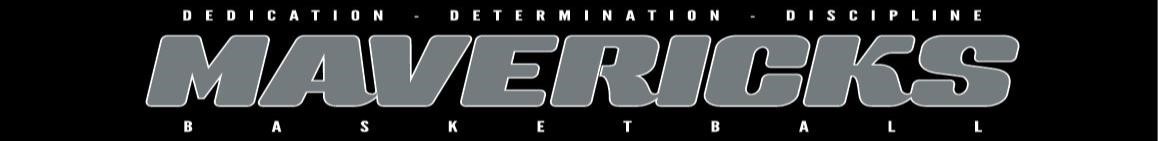 PLAYER and PARENT AGREEMENT PLAYERS  AGREEMENT Uniform and Apparel I agree that the correct Club Uniform and Club Apparel (as outlined in the Uniform Policy) will be worn appropriately to all games and trainings, and Eastern Mavericks events as specified (such as Tournaments)                                                I agree:      Yes / No  Training and Games I agree to attend all trainings and games, as scheduled.  Arrive at trainings at least 10 mins early and at least 30 mins early to games, with all appropriate equipment.                                                                                                                                  I agree:      Yes / No     State Championships and Tournaments  (all Junior Age levels) I agree to attend all games within State Championships (May annually) and Tournaments where specified or agreed for my team.  Failure to do this will result in reassessment of team placement.                                                                            I agree:      Yes / No  Media and General Conduct  I agree to behave in a respectful and co-operative manner in person and online (refer Club Policies and Handbook).                                                       I agree:      Yes / No  Code of ConductI have read the code of conduct (or my parents have read it to me). I agree to behave in line with the player code of conduct as outlines in the Club Handbook.                                                                                                         I agree:      Yes / No  Player Signature of Agreement  ……………………………PARENT  AGREEMENT I agree to ensure my child fulfils the above requirements for this season.I agree that my child and family member will travel to Melbourne for either Nunawading or national Junior Classic Championships (June Long weekend)I agree that should my child’s team qualify they will travel to the U14 National Club Championships (Sept/Oct school holidays).  Failure to do this will result in reassessment of team placement.I have read the Club Handbook with my child if they cannot read and understand this themselves and agree that they will comply with all requirements of this, /or I have ensured that my child has read and is familiar with the Club Handbook.I understand that there may be consequences should my child not adhere to the above player agreement. I agree to behave in line with the Parent and spectator code of conduct as outlined in the Club Handbook.Parent / Guardian   Signature of Agreement  ……………………………………………… 